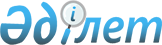 Шектеу іс-шараларын белгілеу туралы
					
			Күшін жойған
			
			
		
					Атырау облысы Исатай ауданы Қамысқала ауылдық округі әкімінің 2020 жылғы 15 желтоқсандағы № 60 шешімі. Атырау облысының Әділет департаментінде 2020 жылғы 20 желтоқсанда № 4823 болып тіркелді. Күші жойылды - Атырау облысы Исатай ауданы Қамысқала ауылдық округі әкімінің 2021 жылғы 1 ақпандағы № 3 (алғашқы ресми жарияланған күнінен кейін күнтізбелік он күн өткен соң қолданысқа енгізіледі) шешімімен
      Ескерту. Күші жойылды - Атырау облысы Исатай ауданы Қамысқала ауылдық округі әкімінің 01.02.2021 № 3 (алғашқы ресми жарияланған күнінен кейін күнтізбелік он күн өткен соң қолданысқа енгізіледі) шешімімен.
      "Қазақстан Республикасындағы жергілікті мемлекеттік басқару және өзін-өзі басқару туралы" Қазақстан Республикасының 2001 жылғы 23 қаңтардағы Заңының 37-бабына, "Ветеринария туралы" Қазақстан Республикасының 2002 жылғы 10 шілдедегі Заңының 10-1 бабының 7-тармақшасына сәйкес және "Қазақстан Республикасы Ауыл шаруашылығы министрлігі Ветеринариялық бақылау және қадағалау комитетінің Исатай аудандық аумақтық инспекциясы" мемлекеттік мекемесінің бас мемлекеттік ветеринариялық-санитариялық инспекторының 2020 жылғы 24 қарашадағы № 10-10/139 ұсынысы негізінде Қамысқала ауылдық округі әкімі ШЕШІМ ҚАБЫЛДАДЫ:
      1. Қамысқала ауылдық округі, Жасқайрат елді мекені, № 70 жер телімінде орналасқан "Сеул-Авто" шаруа қожалығы аумағынан мүйізді ірі қара малдарынан вирустық диарея ауруы және инфекциялық ринотрахеит ауруының пайда болуына байланысты шектеу іс-шаралары белгіленсін.
      2. Атырау облысы Денсаулық сақтау басқармасының "Исатай аудандық ауруханасы" шаруашылық жүргізу құқығындағы коммуналдық мемлекеттік кәсіпорнына (келісім бойынша) осы шешімнен туындайтын қажетті шараларды алу ұсынылсын.
      3. Осы шешімнің орындалысын бақылауды өзіме қалдырамын.
      4. Осы шешім әділет органдарында мемлекеттік тіркелген күннен бастап күшіне енеді және ол алғашқы ресми жарияланған күнінен кейін күнтізбелік он күн өткен соң қолданысқа енгізіледі.
					© 2012. Қазақстан Республикасы Әділет министрлігінің «Қазақстан Республикасының Заңнама және құқықтық ақпарат институты» ШЖҚ РМК
				
      Округ әкімі

Р. Тажиденова
